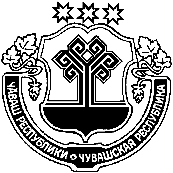 О внесении изменений в постановление администрации Красночетайского муниципального округа Чувашской Республики от 15 мая 2023 года № 349 «Об утверждении Положения о закупке товаров, работ, услуг для нужд муниципального бюджетного  общеобразовательного учреждения «Новоатайская средняя общеобразовательная школа»   Красночетайского муниципального округа Чувашской Республики»В соответствии с Федеральными законами от  25.12.2008 г. №273-ФЗ «О противодействии коррупции», от 05.12.2022  г. № 223-ФЗ «О закупках  товаров, работ, услуг отдельными видами юридических лиц», от 24.07.2007 г. №209-ФЗ (ред. от 12.12.2023 г.) «О развитии малого и среднего предпринимательства в Российской Федерации», администрация Красночетайского муниципального округа Чувашской Республики постановляет:1. Внести в Положение о закупке товаров, работ, услуг для нужд муниципального бюджетного общеобразовательного  учреждения «Новоатайская средняя общеобразовательная школа»    Красночетайского муниципального округа Чувашской Республики, утвержденный постановлением администрации Красночетайского муниципального округа Чувашской Республики  от 15.05.2023 г. № 349 следующие изменения:1.1. В вводной части:а)абзац пятнадцатый изложить в следующей редакции:«Личная заинтересованность - возможность получения доходов в виде денег, иного имущества (в том числе имущественных прав, услуг имущественного характера), результатов выполненных работ или каких-либо выгод (преимуществ) лицом, замещающего должность, замещение которой предусматривает обязанность принимать меры по предотвращению и урегулированию конфликта интересов,и (или) состоящими с ним в близком родстве или свойстве лицами (родителями, супругами, детьми, братьями, сестрами, а также братьями, сестрами, родителями, детьми супругов и супругами детей), гражданами либо организациями, с которыми лицо и (или) лица, состоящие с ним в близком родстве или свойстве, связаны имущественными, корпоративными или иными близкими отношениями.»;б) абзац двадцать пятый изложить в следующей редакции:«Субъекты малого и среднего предпринимательства (СМСП) - зарегистрированные в соответствии с законодательством Российской Федерациихозяйственные общества, хозяйственные товарищества, хозяйственные партнерства, производственные кооперативы, потребительские кооперативы, крестьянские (фермерские) хозяйства и индивидуальные предприниматели, соответствующие условиям, установленным ч. 1.1 ст. 4 Федерального закона от 24.07.2007 № 209-ФЗ «О развитии малого и среднего предпринимательства в Российской Федерации».в) абзац двадцать девятый изложить в следующей редакции:«Участник закупки - любое юридическое лицо или несколько юридических лиц, выступающих на стороне одного участника закупки, независимо от организационно-правовой формы, формы собственности, места нахождения и места происхождения капитала, за исключением юридического лица, являющегося иностранным агентом в соответствии с Федеральным законом от 14 июля 2022 года N 255-ФЗ "О контроле за деятельностью лиц, находящихся под иностранным влиянием", либо любое физическое лицо или несколько физических лиц, выступающих на стороне одного участника закупки, в том числе индивидуальный предприниматель или несколько индивидуальных предпринимателей, выступающих на стороне одного участника закупки, за исключением физического лица, являющегося иностранным агентом в соответствии с Федеральным законом от 14 июля 2022 года N 255-ФЗ "О контроле за деятельностью лиц, находящихся под иностранным влиянием".2. Настоящее постановление вступает в силу после опубликования в информационном издании «Вестник Красночетайского муниципального округа».Глава Красночетайскогомуниципального округа                                                                          И.Н. МихопаровПодготовил:Отдел правового обеспечения                                                                        В.В. МихеевЧĂВАШ РЕСПУБЛИКИХĔРЛĔ ЧУТАЙ МУНИЦИПАЛЛӐОКРУГӖН АДМИНИСТРАЦИЙĕЧУВАШСКАЯ РЕСПУБЛИКААДМИНИСТРАЦИЯ  КРАСНОЧЕТАЙСКОГО МУНИЦИПАЛЬНОГО ОКРУГАЙ Ы Ш Ӑ Н У 05.04.2024  291 №Хĕрлĕ Чутай салиПОСТАНОВЛЕНИЕ05.04.2024   № 291село Красные Четаи